АДМИНИСТРАЦИЯ РЕПЬЕВСКОГО МУНИЦИПАЛЬНОГО РАЙОНА 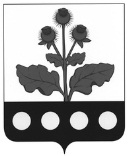 ВОРОНЕЖСКОЙ ОБЛАСТИПОСТАНОВЛЕНИЕ«18» февраля 2021 г. № 42           с. РепьевкаВ целях реализации пункта 3.1. части 1 статьи 8 Федерального закона от 25 декабря 2008 года № 273-ФЗ, руководствуясь частью 4 статьи 275 Трудового кодекса Российской Федерации, в целях приведения муниципальных нормативных правовых актов в соответствие с действующим законодательством, администрация Репьевского муниципального района Воронежской области  п о с т а н о в л я е т:1. Утвердить прилагаемое Положение о предоставлении лицом, поступающим на работу на должность руководителя муниципального учреждения, а также руководителем муниципального учреждения Репьевского муниципального района Воронежской области сведений о своих доходах, об имуществе и обязательствах имущественного характера, и о доходах, об имуществе и обязательствах имущественного характера своих супруги (супруга) и несовершеннолетних детей.2. Начальнику организационного отдела администрации муниципального района Воскобойниковой Н.А. в срок до 01.03.2021 года ознакомить руководителей МКУ «Управление делами», МКУ «Центр физической культуры и спорта» и МКУ «ЦП АПК» с настоящим постановлением.  3. Руководителю отдела по образованию администрации муниципального района Домановой Н.П. и руководителю Отдела культуры администрации муниципального района Овчаровой Т.В. в срок до 01.03.2021 года ознакомить руководителей подведомственных муниципальных учреждений с настоящим постановлением.  4. Признать утратившим силу следующие постановления администрации Репьевского муниципального района:- от 20.02.2013 г. № 32 «Об утверждении Положения о предоставлении гражданами, претендующими на замещение должности руководителя муниципального учреждения  и лицом, замещающим должность руководителя муниципального учреждения Репьевского муниципального района, сведений о доходах, об имуществе и обязательствах имущественного характера, а также о доходах, об имуществе и обязательствах имущественного характера своих супруги (супруга) и несовершеннолетних детей»;- от 25.02.2015 г. № 53 «О внесении изменений в постановление администрации муниципального района от 20.02.2013 г. № 32»;- от 24.03.2015 г. № 76 «О внесении изменений в постановление администрации муниципального района от 20.02.2013 г. № 32 «Об утверждении Положения о предоставлении гражданами, претендующими на замещение должности руководителя муниципального учреждения  и лицом, замещающим должность руководителя муниципального учреждения Репьевского муниципального района, сведений о доходах, об имуществе и обязательствах имущественного характера, а также о доходах, об имуществе и обязательствах имущественного характера своих супруги (супруга) и несовершеннолетних детей».5. Опубликовать настоящее постановление в официальном печатном средстве массовой информации органов местного самоуправления Репьевского муниципального района «Репьевский муниципальный вестник».6. Настоящее постановление вступает в силу после его официального опубликования.7. Контроль за исполнением настоящего постановления возложить на руководителя аппарата администрации муниципального района Дручинину Е.Е.Глава администрациимуниципального района                                                                  Р.В. ЕфименкоУТВЕРЖДЕНОпостановлением администрации Репьевского   муниципального    района от «18» февраля 2021 года № 42Положениео порядке представления лицом, поступающим на работу на должность руководителя муниципального учреждения, а также руководителем муниципального учреждения Репьевского муниципального района Воронежской области сведений о своих доходах, об имуществе и обязательствах имущественного характера и о доходах, об имуществе и обязательствах имущественного характера своих супруги (супруга) и несовершеннолетних детей1. Настоящее Положение устанавливает порядок представления лицом, поступающим на работу на должность руководителя муниципального учреждения Репьевского муниципального района Воронежской области (далее – руководитель муниципального учреждения), а также руководителем муниципального учреждения сведений о своих доходах, об имуществе и обязательствах имущественного характера и о доходах, об имуществе и обязательствах имущественного характера своих супруги (супруга) и несовершеннолетних детей (далее - сведения о доходах, об имуществе и обязательствах имущественного характера).2. Лицо, поступающее на должность руководителя муниципального учреждения, при поступлении на работу представляет сведения о своих доходах, полученных от всех источников (включая доходы по прежнему месту работы или месту замещения выборной должности, пенсии, пособия и иные выплаты) за календарный год, предшествующий году подачи документов для поступления на работу на должность руководителя муниципального учреждения, сведения об имуществе, принадлежащем ему на праве собственности и о своих обязательствах имущественного характера по состоянию на 1-е число месяца, предшествующего месяцу подачи документов для поступления на работу на должность руководителя муниципального учреждения, а также сведения о доходах своих супруги (супруга) и несовершеннолетних детей, полученных от всех источников (включая заработную плату, пенсии, пособия и иные выплаты) за календарный год, предшествующий году подачи лицом документов для поступления на работу на должность руководителя муниципального учреждения, об имуществе, принадлежащем им на праве собственности, и об их обязательствах имущественного характера по состоянию на 1-е число месяца, предшествующего месяцу подачи документов для поступления на работу на должность руководителя муниципального учреждения, по форме справки, утвержденной Указом президента Российской Федерации от 23.06.2014 года № 460 «Об утверждении формы справки о доходах, расходах, об имуществе и обязательствах имущественного характера и внесении изменений в некоторые акты Президента Российской Федерации».Сведения о доходах, об имуществе и обязательствах имущественного характера представляются по утвержденной Президентом Российской Федерации форме справки, заполненной с использованием специального программного обеспечения «Справки БК», размещенного на официальном сайте Президента Российской Федерации, ссылка на который также размещается на официальном сайте органов местного самоуправления Репьевского муниципального района в информационно-телекоммуникационной сети «Интернет».3. Руководитель муниципального учреждения ежегодно, не позднее 30 апреля года, следующего за отчетным, представляет сведения о своих доходах, полученных за отчетный период (с 1 января по 31 декабря) от всех источников (включая заработную плату, пенсии, пособия и иные выплаты),  сведения об имуществе, принадлежащем ему на праве собственности, и о своих обязательствах имущественного характера по состоянию на конец отчетного периода, а также сведения о доходах своих супруги (супруга) и несовершеннолетних детей, полученных за отчетный период (с 1 января по 31 декабря) от всех источников (включая заработную плату, пенсии, пособия и иные выплаты), сведения об их имуществе, принадлежащем им на праве собственности, и об их обязательствах имущественного характера по состоянию на конец отчетного периода по форме справки, утвержденной Указом президента Российской Федерации от 23.06.2014 года № 460 «Об утверждении формы справки о доходах, расходах, об имуществе и обязательствах имущественного характера и внесении изменений в некоторые акты Президента Российской Федерации».Сведения о доходах, об имуществе и обязательствах имущественного характера представляются по утвержденной Президентом Российской Федерации форме справки, заполненной с использованием специального программного обеспечения «Справки БК», размещенного на официальном сайте Президента Российской Федерации, ссылка на который также размещается на официальном сайте органов местного самоуправления Репьевского муниципального района в информационно-телекоммуникационной сети «Интернет».4. Сведения, предусмотренные пунктами 2 и 3 настоящего положения, представляются в орган, осуществляющий функции и полномочия учредителя муниципального учреждения Репьевского муниципального района. 5. В случае если руководитель муниципального учреждения обнаружил, что в представленных им сведениях о доходах, об имуществе и обязательствах имущественного характера не отражены или не полностью отражены какие-либо сведения либо имеются ошибки, он вправе представить уточненные сведения в течение одного месяца после окончания срока, указанного в пункте 3 настоящего Положения.5.1. В случае если лицо, поступающее на должность руководителя муниципального учреждения, обнаружило, что в представленных им сведениях о доходах, об имуществе и обязательствах имущественного характера не отражены или не полностью отражены какие-либо сведения, либо имеются ошибки, оно вправе представить уточненные сведения в течение одного месяца со дня представления сведений в соответствии с пунктом 2 настоящего Положения.5.2. В случае невозможности по объективным причинам представления руководителем муниципального учреждения сведений о доходах, об имуществе и обязательствах имущественного характера своих супруга (супруги) и несовершеннолетних детей данный факт подлежит рассмотрению на заседании комиссии по соблюдению требований к служебному поведению и урегулированию конфликта интересов (далее - комиссия), образованной в администрации Репьевского муниципального района.Заявление руководителя муниципального учреждения о невозможности по объективным причинам представить сведения о доходах, об имуществе и обязательствах имущественного характера своих супруга (супруги) и несовершеннолетних детей подается в комиссию до истечения срока, установленного пунктом 3 настоящего Положения для представления сведений о доходах, об имуществе и обязательствах имущественного характера.6. Проверка достоверности и полноты сведений о доходах, об имуществе и обязательствах имущественного характера, представленных в соответствии с настоящим Положением лицом, поступающим на должность руководителя муниципального учреждения, и руководителем муниципального учреждения осуществляется по решению учредителя или лица, которому такие полномочия предоставлены учредителем в порядке, устанавливаемом нормативным правовым актом администрации Репьевского муниципального района.7. Сведения о доходах, об имуществе и обязательствах имущественного характера, представляемые в соответствии с настоящим Положением лицом, поступающим на должность руководителя муниципального учреждения, а также руководителем муниципального учреждения, являются сведениями конфиденциального характера, если федеральным законом они не отнесены к сведениям, составляющим государственную тайну.Сведения о доходах, об имуществе и обязательствах имущественного характера руководителя муниципального учреждения, его супруги (супруга) и несовершеннолетних детей размещаются на официальном сайте учредителя муниципального учреждения Репьевского муниципального района, или по его решению - на официальном сайте муниципального учреждения Репьевского муниципального района в порядке, устанавливаемом нормативным правовым актом администрации Репьевского муниципального района.8. Муниципальные служащие, в должностные обязанности которых входит работа со сведениями о доходах, об имуществе и обязательствах имущественного характера, виновные в их разглашении или использовании в целях, не предусмотренных законодательством Российской Федерации, несут ответственность в соответствии с законодательством Российской Федерации.9. Сведения о доходах, об имуществе и обязательствах имущественного характера, представленные в соответствии с настоящим Положением лицом, поступающим на должность руководителя муниципального учреждения, а также руководителем муниципального учреждения и информация о результатах проверки достоверности и полноты этих сведений приобщаются к личному делу руководителя муниципального учреждения.В случае если лицо, поступающее на работу на должность руководителя муниципального учреждения, представившее сведения о своих доходах, об имуществе и обязательствах имущественного характера, а также о доходах, об имуществе и обязательствах имущественного характера своих супруги (супруга) и несовершеннолетних детей, не был назначен на должность руководителя муниципального учреждения, эти сведения возвращаются ему по его письменному заявлению.10. Непредставление лицом при поступлении на должность руководителя муниципального учреждения в орган, осуществляющий функции и полномочия учредителя муниципального учреждения Репьевского муниципального района, сведений о доходах, об имуществе и обязательствах имущественного характера либо представление заведомо недостоверных или неполных сведений является основанием для отказа в приеме указанного гражданина на должность руководителя муниципального учреждения.11. Невыполнение руководителем муниципального учреждения обязанности по предоставлению сведений о доходах, об имуществе и  обязательствах имущественного характера является правонарушением, влекущим увольнение его с работы в муниципальном учреждении.12. Ответственность за достоверность представленных сведений о доходах, об имуществе и обязательствах имущественного характера, правильность их оформления и наличие ошибок несут лица, указанные в пункте 1 настоящего Положения.Об  утверждении Положения о предоставлении лицом, поступающим на работу на должность руководителя муниципального учреждения, а также руководителем муниципального учреждения Репьевского муниципального района Воронежской области сведений о своих доходах, об имуществе и обязательствах имущественного характера и о доходах, об имуществе и обязательствах имущественного характера своих супруги (супруга) и несовершеннолетних детей  